ＦＡＸ・メール送信票＜送信者＞　　　　町・市立　　　　中学校　役職　　　　　氏名　　　　　　　　　　　　　　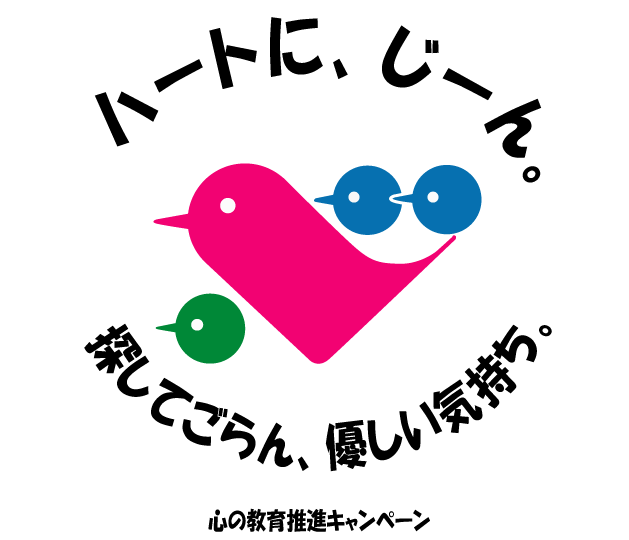 　　　　　　　　　　宛先住所・電話（室蘭栄高等学校定時制課程）　　　〒０５０－００８３北海道室蘭市東町３丁目２９番５号TEL（定時制直通）０１４３－４４－３１２０FAX（事　務　室）０１４３－４４－３１２９送信年月日令和５年 　　 月　　 日（　　）宛　先室蘭栄高校定時制教頭　加藤　明人　宛FAX番号 ：０１４３－４４－３１２９ ﾒｰﾙｱﾄﾞﾚｽ ： katouakihito@hokkaido-c.ed.jp送信枚数この用紙を含めて　　　枚です。標　題令和５年室蘭栄高校定時制学校案内等について（通信欄）次の点について回答願います。（通信欄）次の点について回答願います。